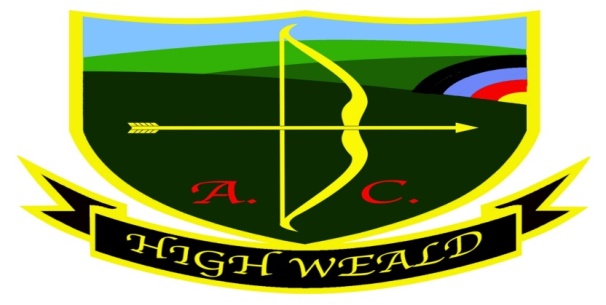 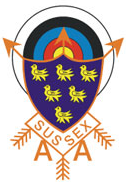 The High Weald Archery Club 2day WA3D Field ShootOpen to All Bowstyles (Selection shoot for Barebow, Compound, Instinctive & Longbow)Saturday 29th& Sunday 30th August 2020Event Incorporates the Sussex 3D Field ChampionshipsThis is a 2day shoot with the Open & Sussex Awards based on scores from BOTH days.24 Unmarked targets each day, Unsighted bows max distance 30m, Sighted bows max distance 45m CoJ Tony Harris- Judges Derrick Lovell MBE, Paul Clark, Julie CoatesVenue 	The High Weald Archery Club, Stonehouse Farm, Merriments Lane, Hurst Green, Etchingham, East Sussex TN19 7RD – NO DOGS, THANK YOU2Day 	Senior	 £20.00	 Entry Fee	Junior   £10.00  Saturday	Access from 8.00am, Eqpt Inspection from 8.30am, Registration closes 10.00am, Assembly 10.15am, Shooting will start on Judges timing once all archers are in placeSunday 		Access from 8.00am, Eqpt Inspection from 8.30am, Registration closes 9.00am,	 		Assembly 9.30am Shooting will start on Judges timing once all archers are in place			Practice Targets available both days, closing 15mins before AssemblyClosing date    Saturday 15th August 2020. Entry is not reserved until payment is receivedSingle day entries will be confirmed from 17th onwards, if available, but please come & enjoy both days!(Adults £10.00 Juniors £5.00   There will be no separate awards)Rules		All entrants must be members of Archery GB or a World Archery Organisation. WA Rules of Shooting apply & entrants must produce membership cards at Registration.Lodgings	Search now & book early as this is a popular area.  There are Camp sites nearby but you may need to travel 15-20miles to find reasonable accommodation. Catering	Bring you own food, we will not be offering hot food unless advised otherwise nearer the time.Awards OPEN – THWAC will award all Bow styles and age groups according to numbers of entriesSUSSEX – Sussex County will award all Bow styles and age groups according to numbers of entriesNeither The High Weald Archery Club nor the owners of the land can accept any liability for damage or injury howsoever caused to any person or property whilst on, entering or leaving grounds. PhotographyIn line with the recommendation in the Archery GB Safeguarding Children and Young People Policy, the Organisers of this event request that any person wishing to engage in any video, zoom or close range photography should register their details with a Club official at the Registration desk before carrying out any such photography.   If parents/carers have any particular concern about their child/young person being photographed or filmed they must notify the Tournament Organiser at RegistrationPayment of the entry fee confirms acceptance that attendees may be photographed/recorded for event publicity and archery related promotionThe High Weald Archery Club 2day WA 3D Field Shoot Members of The High Weald Archery Club who want to shoot will be expected to help with setting up the event, tidying up and putting away of targets, marquees etc. Event Sponsored by: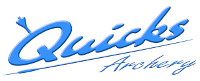 Capital letters below please…especially email address!Contact Name……………………………………Email Address…………….………………………………Tel No……………………………………Archers signature……………………………………………….For Directions use postcode TN19 7RD and follow the signsDisabilities: Archers with any disabilities, hearing impairments or other special requirements please feel free to contact the T/O with any questions and to check course suitability or make a note below……………………………………………………………………………………………………………..….Drug Testing: Record status shoots will be liable for drug testing & competitors approached to give samples must comply. A refusal will be treated as a positive result. Parents or guardians of junior competitors must sign the entry form below to give consent to their child being drug tested if approached. Signature of Parent/Guardian……………………………………………………………………………………Data Protection When you enter competitions, the data captured and the uses of the data is specified in the Archery GB Standard Administrative Procedures. The data includes, but is not limited to, First Name, Surname, Gender, Bow style, Date of Birth / Age category, Email, Address, Phone number, Club (and ID), County (and ID), Region  (and ID), Round (unless defined by age), Disabled (Y/N), Disability info. The uses of the entry data include publication of target lists, results sheet and the submission of data for ranking purposes. The data may be shared with Archery GB, tournament organisers, scoring systems and other competitors.Entry Forms should be sent to: T/o Adele McPeake Fairlight Bungalow, Hailsham Road, Herstmonceux, BN27 4LH or Emailedto THWAC@BTINTERNET.COM  Please email me for Bacs details. Cheques payable to The High Weald Archery Club.NAMENAMECLUBCLUBCOUNTYCOUNTYAGB NOAGB NOBOW STYLEBOW STYLECOSTSenior   £20     Junior   £10 (DOB BELOW)COSTSenior   £20     Junior   £10 (DOB BELOW)JUNIOR D.O.BJUNIOR D.O.B